План проведения Декады правовых знаний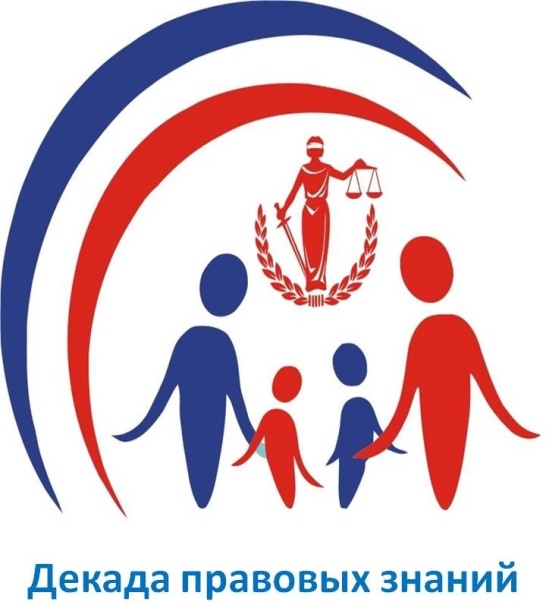 МБОУ Усть-Питская ООШ №19       Цель: повышение правовой компетентности учащихся, формирование законопослушного поведения несовершеннолетних.        Задачи: - расширить знания учащихся о современных правовых и моральных ценностях общества;-  способствовать формированию у несовершеннолетних навыков правильного поведения в школе, дома и в общественных местах;- способствовать развитию активной гражданской позиции школьников;- способствовать развитию компетентности школьников в защите своих прав;            -способствовать духовно-нравственному, правовому и патриотическому воспитанию школьников.датамероприятиеформа проведенияклассответственный28.02.2022 Объявление о проведении Декады правовых знаний на школьной линейке1-9Пономарева Г.В.социальный педагог3.03.2022-17.03.2022«Право и закон»Дискуссия на уроках литературы, истории, обществознания4-9учителя-предметники5.03.2022 «Правила поведения в школе» ролевая игра1-4Шапова Н.М.учитель начальных классов9.03.2022«ПДД: знай – не нарушай»квест5-9Пономарева Г.В.учитель обществознания14.03.2022"Государственные символы России"викторина1-4Пономарева Г.В.учитель обществознания3.03.2022-17.03.20224.03.202211.03.20221. «Правонарушение и ответственность»2.  «Ребенок и закон», «Безопасный интернет», «Административная и уголовная ответственность несовершеннолетних»Информационные переменыКлассные часы1-91-9Пономарева Г.В.социальный педагогКлассные руководители9.03.2022-17.03.2022«Правовой уголок школьника»Конкурс стенгазет1-9Пономарева Г.В.14.03.2022-17.03.2022Информирование родителей: «Противоправная деятельность несовершеннолетних», «Как помочь учащимся с противоправным поведением?»Размещение ссылок на видеоматериалы в мессенджерахИндивидуальные консультацииПономарева Г.В., классные руководители18.03.2022Закрытие Декады правового воспитания на школьной линейкеНаграждение победителей1-9Пономарева Г.В.социальный педагог